„…  a gyerekek szenvedélyesen szeretnék megérteni a világot, amely körülveszi őket, és mint az igazi tudósok, képesek tapasztalataikból tudást formálni. Megfigyelnek, csodálkoznak, kérdeznek és sokféle választ adnak, amelyek használhatóságát ki is próbálják. Ha nem akadályozzák őket ebben, akkor szokásukká válik, és egyre jobbak lesznek benne.” (John Holt)A demokratikus nevelés gyakorlataintenzív tréningFilozófiaA demokratikus nevelés gondolata természetes része a demokratikus attitűdnek. Kétségtelen és elengedhetetlen része annak a szándéknak, amely a társadalmi közmegegyezést a demokratikus gondolkodásmód és gyakorlat talaján akarja felépíteni. Könnyű belátni, hogy csakis akkor gyökerezhet kellő mélységben egy ember személyiségében az ilyenfajta megközelítése a világnak, ha az a gyermekkorban kezdhet kifejlődni, ha az áthatja a személyisége fejlődését a kezdetektől fogva.Könnyű ezt belátni, de nehéz megvalósítani egy olyan társadalmi környezetben, ahol mind makro, mind mikro szinten korlátozottan állnak rendelkezésre az ehhez szükséges feltételek. Magyarországon jelenleg a nevelés hivatalos helyszíneit egyfajta feudális rend és gondolkodásmód képviselőivé és gyakorlati alkalmazóivá kívánják tenni, amit súlyosbít az a sajátos történelmi múlt, amelyben az itt működő tanárok és nevelők szocializálódtak, s ami nem kedvezett a demokratikus szemlélet és gyakorlat kialakulásának.Szerencsére sokak számára vonzó mégis az a nevelési környezet, klíma, amely teret ad a demokratikus attitűdök kialakulásának, és egyúttal az ismeretszerzés, készség és képesség fejlesztés hatékony módjának. Ugyanakkor sokak számára ismeretlenek azok a módszerek és technikák, amelyek segítségével a gyakorlatban is megvalósíthatóak ezek a célok, de ami még ennél is fontosabb, kevesen vannak, akik valaha is szembesültek az ilyenfajta oktatási, nevelési környezet és működési mód rájuk gyakorolt hatásával.Ez a tréning arra kínál lehetőséget, hogy a résztvevők a saját bőrükön tapasztalják meg a demokratikus fejlesztési, nevelési környezet mindennapos hatásait. Lehetőséget teremt a pozitív és negatív hiedelmekkel való szembesülésre az attitűdbeli különbségekkel, az ebből fakadó frusztrációkkal. Olyan inkubátorba helyezi a résztvevőket, ahol védett módon próbálhatják ki magukat különböző szerepekben.MódszerA maximum 40 fős résztvevői kör két vezetővel egy demokratikus iskolai modell szerint dolgozik egy héten keresztül. Természetesen a szimuláció tréning környezetét, mint inkubátort egy gyakorlott tréner teremti meg, míg a speciális fejlesztési, nevelési környezet kialakítását egy szakértő irányítja. Már a résztvevők kiválasztásánál is fontos szempont a hatékony együttműködés feltételeinek biztosítása, de a tréning-keret is folyamatosan ezt a célt szolgálja. A résztvevők négy szerepben, azok párhuzamos és váltott használatával lehetnek jelen a helyzetekben. Első szerep a tréning résztvevői szerepe, amely lehetőséget teremt a folyamat teljes átlátására, megélésére, befolyásolására, értékelésére. A második szerep a tanári szerep, aminek keretében egy előre megtervezett programot vezet végig a hozzá jelentkező tanulókkal. A harmadik a tanulói szerep, amely alkalmat ad a mások által felkínált kurzusokon való aktív részvételre. A negyedik a megfigyelői szerep, amelyben a tanulási folyamatot külső megfigyelőként kíséri valaki, hogy aztán számot adjon a tapasztalatairól a többieknek.Alapvetően két részre tagolódik az együtt töltött idő. Egyrészt a tréningre, amelynek keretében csapatépítés, közös ismeretszerzés és élményfeldolgozás történik. Másrészt a mini kurzusokra, amelyek párhozamosan zajlanak a munkanapok egy részében.A várható eredményekFeltehetően a résztvevők számos olyan ismerettel gyarapodnak az demokratikus nevelés módszere és gyakorlata tekintetében, amikkel eddig nem rendelkeztek. Szembesülhetnek az eddigi ismereteik érvényességével, használhatóságával, az elképzelések és hiedelmeik tarthatóságával, vagy tarthatatlanságával. Megteremthetik a személyes elköteleződésük valódi alapjait. Tágabb és reálisabb kontextusban gondolkodhatnak egy demokratikus iskola létrehozásának feltételeiről.ÉrtékelésA tréning során folyamatos visszajelzési lehetőséget biztosítunk mind egyéni, mind csoportszinten. Használunk önelemző technikákat éppúgy, mint a folyamat kontroll alatt tartására alkalmas eszközöket. A tréning végén átfogó személyes és kérdőíves visszajelzésre lesz lehetőség.Részletes programElső napMásodik napHarmadik napNegyedik napÖtödik napA trénerek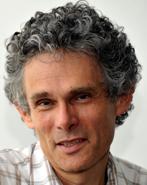 Fóti Péter1956-ban születtem, a kornak megfelelően jártam óvodába, iskolába, 1974-ben érettségiztem a budapesti Fazekas Mihály gimnázium matematika tagozatán. 1978-ban végeztem a BME Villamosmérnöki karán, és utána 3 évig az MTA Központi Fizikai Kutató Intézetében dolgoztam. Ez után hagytam el ezt a pályát, és azóta inkább társadalmi kérdésekkel foglalkoztam. 1981 és 87 között a BME Társadalomtudományi Intézetében voltam tudományos munkatárs, majd 3 évig az Országos Pedagógiai Intézet Iskolakutatási Osztályán dolgoztam. Itt fedeztem fel magamnak Thomas Gordon amerikai pszichológus munkáit, amelyek az emberi kommunikációról szóltak. Egyetlen férfiként vettem részt az általa kitalált kommunikációs módszereket terjeszteni hivatott instruktorképzőn 1988-ban. Egy ideig tréningeket is vezettem a módszer iránt érdeklődő fiataloknak, tanároknak, szülőknek! 1990-ban megházasodtam és feleségemhez költöztem Ausztriába. Fiam születéséig (1999) nem túl sokat foglalkoztam pedagógiával. A 2000-es években újra érdekelni kezdett a nevelés, és beleütköztem Summerhillbe. Egy könyv varázsolt el, amit egy ottani nevelőtanár irt. Így lettem az iskolai közös tanár-diák önkormányzat, a gyerekek nagyobb szabadságának híve, az ilyen pedagógiai intézmények támogatója. Meggyőződésem, hogy ezeket az intézményeket könnyebb elkezdeni, mint meglévő intézményeket átalakítani. Időközben a fiam 15 éves lett, megjárt néhány iskolát, és tapasztalati gazdagították tudásomat mind a tradicionális, mint a demokratikus önkormányzatú szabad iskolákkal kapcsolatban. 2011-ben kezdtem hozzá a Demokratikus Nevelésért és tanulásért egyesület szervezéséhez.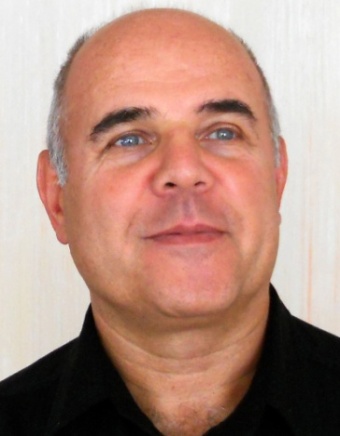 Kristóf PéterPedagógiai diplomámat – színészi, színházrendezői végzettségem birtokában – az Eötvös Loránd Tudományegyetem hallgatójaként szereztem. Montágh Imrétől tanultam beszédtechnikát, Mérei Ferenctől pszichodráma-vezetést. Legfontosabb kutatási területem a személyiségközpontú megközelítés attitűdje és módszerei alkalmazhatóságának vizsgálata a színház, a pedagógia és az üzleti élet területén. Az üzleti életben fejlesztek szervezeteket, építek HR rendszereket, vezetek tréningcsoportokat, de a coaching módszert is szívesen alkalmazom a személyes hatékonyság fejlesztése érdekében. Több mint húsz éve dolgozom vállalati HR területeken. Éveken keresztül voltam tartós szakmai kapcsolatban többek között az Unilever és az IBM HR csapatával. Egyik legfontosabb munkám a felsővezetői coaching volt. Az utóbbi tíz évben – HR rendszerek fejlesztésével és üzemeltetésével foglalkozva – sokszor évekre beépültem egy-egy cég menedzsmentjébe. Legfontosabb területeim a stratégiai alkotás, a munkaköri profilok rendszerének kidolgozása és feltöltése, a teljesítményértékelési rendszer kialakítása, a képzési és kiválasztási rendszer kidolgozása és üzemeltetése voltak. Több mint tíz évig tanítottam az Iparművészeti Egyetemen óraadó tanárként tanárjelölteket. A kilencvenes évek végén egy – ma is működő – alapfokú iskolát alapítottam, ahol tisztán alkalmaztuk a projekt módszert. A filozófia részeként – egyik legszebb részeként – tekintek a pszichológiára, és a pszichológia részeként – egyik legszebb részeként – tekintek a pedagógiára. Filozófia nélkül vakon bolyonganánk az életben, pszichológia nélkül inkább választanánk a vakságot, míg pedagógia nélkül nem férnénk hozzá a filozófiához.A helyszínA program egy minimum három csillagos szállodában kerül megrendezésre. Választani lehet egy, vagy kétágyas elhelyezést. A munkához kellő számú, megfelelő munkakörülményeket biztosító termek állnak rendelkezésre. A szükséges kellékek, anyagok és eszközök is biztosítottak. A teljes ellátás része a szálloda szolgáltatási csomagjának. Egy lehetséges helyszín: www.hotelmargareta.huA részvétel feltételeiA részvétel előzetes jelentkezéshez kötött. Jelentkezni az egyesület honlapján lehet, az erre kialakított felületen.  A jelentkezéshez kérünk mellékelni egy rövid bemutatkozást, és egy program tervet. Ez utóbbinak azt kell bemutatnia, hogy a mit és hogyan tanítana meg 6-12 fő felnőttnek 1 (max. 3x1) órában. A programvezetők – a hatékony csoportmunka érdekében – a jelentkezőkből maguk válogatják össze a csoportokat, így elképzelhető, hogy valaki nem az időben legközelebbi csoportba kerül be. A jelentkezés elfogadása után a jelentkezés véglegesítése az előleg befizetése után válik véglegessé.A program díjaegyágyas elhelyezés esetén: 85.000,- Ft (előleg: 40.000,- Ft)kétágyas elhelyezés esetén: 65.000,- Ft (előleg: 30.000,- Ft)(A trénerek nem kérnek díjat a munkájukért. A részvételi díj csak a szállodai és egyéb költségeket tartalmazza.)Ajánlott olvasmányokLink a honlap megfelelő oldalára:Herndon: Kolumbusz KristófJohn Holt: Tanulói érdeklődés vezetteDennison: Az első utcai iskola története 1.Leonard Turton portréja 1-2.Fairfield dolgozatA gyűlésvezető szerepe summerhilli gyűlésenAz iskolai osztály – ez vagy azJohn Holt: Iskolai kudarcok – kiegészített kiadásJerry Mintz: Szabadság és demokrácia az oktatásban08.30 – 09.00Érkezés, elhelyezkedés, büfé.09.00 – 10.30Program megbeszélés, elvárások megfogalmazása, szabályalkotás.10.30 – 10.45Szünet10.45 – 12.30Bemelegítés, mozgásos együttműködési játékokA fizikai gyakorlatok, játékok nem csak élvezetesek, de különleges alkalmat biztosítanak arra, hogy a játék hevében valódi önmagunkat adjuk, valódi önmagunkkal szembesüljünk. Az ilyenfajta találkozások nagymértékben fejlesztik egy csoport kommunikációját, együttműködési képességét.12.30 – 14.00Ebédszünet14.00 – 15.30A demokrácia rövid történeteInteraktív előadás, amelynek révén a résztvevők áttekintést kaphatnak a demokrácia definíciói és megvalósulási formáiról történelmi összefüggésekben.15.30 – 15.45Szünet15.45 – 17.15A demokratikus iskola elméleteInteraktív előadás, amelynek révén a résztvevők áttekintést kaphatnak a demokratikus iskola történeti hátteréről, és a tipikus működési rendjéről.17.15 – 17.30Szünet17.30 – 18.30Mozgásos együttműködési játékok.A fizikai gyakorlatok, játékok nem csak élvezetesek, de különleges alkalmat biztosítanak arra, hogy a játék hevében valódi önmagunkat adjuk, valódi önmagunkkal szembesüljünk. Az ilyenfajta találkozások nagymértékben fejlesztik egy csoport kommunikációját, együttműködési képességét.18.30 – 20.00Vacsoraszünet20.00 – 22.00közös művészeti alkotó tevékenység07.00 – 08.00Bemelegítés, mozgásos együttműködési játékok.A fizikai gyakorlatok, játékok nem csak élvezetesek, de különleges alkalmat biztosítanak arra, hogy a játék hevében valódi önmagunkat adjuk, valódi önmagunkkal szembesüljünk. Az ilyenfajta találkozások nagymértékben fejlesztik egy csoport kommunikációját, együttműködési képességét.08.00 – 09.00Reggeliszünet09.00 – 10.30IskolaalapításMegalapítjuk a demokratikus iskolánkat, amely itt és most, a fennmaradó időben fog működni. Megalkotjuk az Alkotmányt. Definiáljuk a játékszabályokat, meghatározzuk a szerepeket, és a szerepcserék módját és lehetőségét.10.30 – 10.45Szünet10.45 – 12.30Az egyes kurzusok meghirdetéseA résztvevők az általuk hozott kurzusok tematikáját, munkamódszerét ismertetik, és miután így elkészült a lista, mindenki jelentkezhet azokra a kurzusokra, amelyeket fel akar venni, és amelyeket bele tud illeszteni az időkeretébe. Itt kerül megszervezésre a további időbeosztás jelentős része. 12.30 – 13.30Ebédszünet13.30 – 16.45KurzusokÖt helyszínen zajlanak a csoportos tanulások. Mindenki a maga választotta helyen van. (Talán van, aki a kertben sétálgat. )16.45 – 17.00Szünet17.00 – 18.30IskolagyűlésA demokratikus iskola szabályai szerint lefolytatott gyűlés, amelynek során minden eddigi történéssel kapcsolatban lehet megbeszélést kezdeményezni, döntéseket hozni.18.30 – 20.00Vacsoraszünet20.00 – 22.00Filmvetítés … és megbeszélésA Summerhill film levetítése és megbeszélése.07.00 – 08.00Bemelegítés, mozgásos együttműködési játékok.A fizikai gyakorlatok, játékok nem csak élvezetesek, de különleges alkalmat biztosítanak arra, hogy a játék hevében valódi önmagunkat adjuk, valódi önmagunkkal szembesüljünk. Az ilyenfajta találkozások nagymértékben fejlesztik egy csoport kommunikációját, együttműködési képességét.08.00 – 09.00Reggeliszünet09.00 – 12.15KurzusokÖt helyszínen zajlanak a csoportos tanulások. Mindenki a maga választotta helyen van. (Talán van, aki a kertben sétálgat. )12.15 – 13.30Ebédszünet13.30 – 16.45KurzusokÖt helyszínen zajlanak a csoportos tanulások. Mindenki a maga választotta helyen van. (Talán van, aki a kertben sétálgat. )16.45 – 17.00Szünet16.00 – 18.00IskolagyűlésA demokratikus iskola szabályai szerint lefolytatott gyűlés, amelynek során minden eddigi történéssel kapcsolatban lehet megbeszélést kezdeményezni, döntéseket hozni.18.00 – 20.00Vacsoraszünet20.00 – 22.00Filmvetítés … és megbeszélésPeter Brook filmjének levetítése, amit Golding: A legyek ura című regényéből készített, és aztán megbeszélés.07.00 – 08.00Bemelegítés, mozgásos együttműködési játékok.A fizikai gyakorlatok, játékok nem csak élvezetesek, de különleges alkalmat biztosítanak arra, hogy a játék hevében valódi önmagunkat adjuk, valódi önmagunkkal szembesüljünk. Az ilyenfajta találkozások nagymértékben fejlesztik egy csoport kommunikációját, együttműködési képességét.08.00 – 09.00Reggeliszünet09.00 – 12.15KurzusokÖt helyszínen zajlanak a csoportos tanulások. Mindenki a maga választotta helyen van. (Talán van, aki a kertben sétálgat. )12.15 – 13.30Ebédszünet13.30 – 16.45KurzusokÖt helyszínen zajlanak a csoportos tanulások. Mindenki a maga választotta helyen van. (Talán van, aki a kertben sétálgat. )16.45 – 17.00Szünet17.00 – 18.00IskolagyűlésA demokratikus iskola szabályai szerint lefolytatott gyűlés, amelynek során minden eddigi történéssel kapcsolatban lehet megbeszélést kezdeményezni, döntéseket hozni.18.00 – 20.00Vacsoraszünet20.00 – 22.00Filmvetítés … és megbeszélésMichael Hoffman Császárok klubja c filmjének levetítése, és aztán megbeszélés.07.00 – 08.00Bemelegítés, mozgásos együttműködési játékok.A fizikai gyakorlatok, játékok nem csak élvezetesek, de különleges alkalmat biztosítanak arra, hogy a játék hevében valódi önmagunkat adjuk, valódi önmagunkkal szembesüljünk. Az ilyenfajta találkozások nagymértékben fejlesztik egy csoport kommunikációját, együttműködési képességét.08.00 – 09.00Reggeliszünet09.00 – 12.00A pedagógiai tapasztalatok összegzéseAz ez egyes kurzusokhoz kapcsolódóan, az iskolagyűléseken úgyszintén folyamatosan feldolgozásra kerültek a pedagógiai tapasztalatok. Itt ezek összegzésére, közös és egyéni elhatározások megfogalmazására van alkalom.12.00 – 13.00Ebédszünet13.00 – 15.00A tréning lezárásaA tréning egészével kapcsolatos élmények megosztása.